Kenmerken van faalangst Je kunt op het hokje gaan staan om jouw antwoord aan te kruisen.  Aan de volgende LICHAMELIJKE kenmerken kunnen jongeren met faalangst onder andere herkend worden: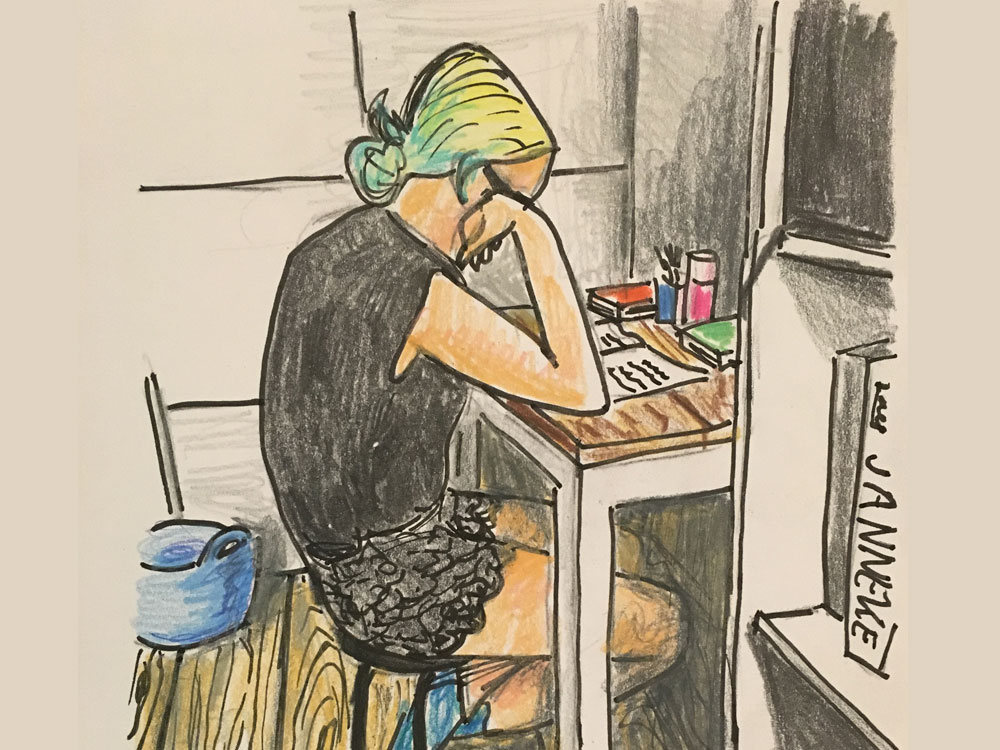 	transpireren	trillen 	hoofdpijn	buikpijn, maagpijn, misselijkheid, geen hap door de keel krijgen, overgeven 	hyperventilatie, versnelde ademhaling	oppervlakkige ademhaling, adem inhouden	veel plassen en diarree	hartkloppingen	rode vlekken, blozen	over bewegelijk zijn, friemelen en wiebelen, niet stil kunnen zitten	slecht slapen	stotteren 	gespannen houding ( bijvoorbeeld schouders omhoog) 	concentratieproblemenVoorbeelden van GEDRAGS KENMERKEN bij faalangstige kinderen: 	zijn stil, teruggetrokken en zonderen zich makkelijk af	zijn agressief of brutaal 	hangen de clown uit	stellen geen vragen of juist gedetailleerde vragen 	hebben veel behoefte aan feedback, maar accepteren moeilijk  complimenten en zijn overgevoelig voor kritiek de ademhaling	vertonen vluchtgedrag, vermijden nieuwe opdrachten of verzetten zich ertegen	zijn onzeker. Bij nieuwe opdrachten wachten ze vaak eerst af hoe anderen het doen. Ze stellen het beginnen aan een nieuwe taak uit.	kiezen een te gemakkelijke of juist een te moeilijke opdracht uit	zoeken het liefst grote groepen op zodat ze niet opvallen	hebben moeite met NEE zeggen	hebben soms een black-out tijdens een opdracht of toets	reageren gespannen op onverwachte situaties	zitten lang aan hun huiswerk en leren uit hun hoofd of ze starten juist op het laatste moment	kijken tijdens uitleg de leraar niet aan	kunnen na afloop van een opdracht niet schatten of ze het goed of slecht hebben gedaan